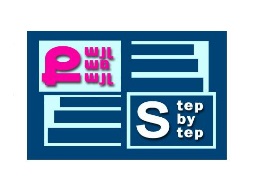 «Քայլ առ քայլ» բարեգործական հիմնադրամ«Նախադպրոցական հաստատության մանկավարժական աշխատողների մասնագիտական կարողությունների և հմտությունների զարգացման» ծրագիր ՀԵՏԱԶՈՏԱԿԱՆ ԱՇԽԱՏԱՆՔԹեմա՝   Ազգային տոների, ծեսերի կազմակերպման առանձնահատկությունները կրթական գործընթացում:Դաստիարակ՝ Հասմիկ ՀամբարձումյանՄանկապարտեզ՝	«    Մանկապարտեզ թիվ 64» ՀՈԱԿ2022թ.ԲովանդակությունՆերածությունՀայ ազգային տոներն  ու ծեսերըՀետազոտական աշխատանքԵզրակացությունԳրականության ցանկՆերածությունԻմ ընտրած թեմայի համար օգտվել եմ  https:// www. armgeo.am  հղումից (Ազգային տոներ) https: //esplorararmenia.am (Հայաստանի ազգային տոները և հիշարժան օրերը) հղումից https://<< Նախադպրոցական մանկավարժություն>>  գրքիցhttps:// hy. m.wikipedia.org  (Համբարձումյան տոն) հղումից տարբեր գրքերիցԱյս թեմայի մասին արտահայտվել է գրող Հովհ. Թումանյանը (1869-1923) <<Մենք զարմանալիորեն կենսուրախ ժողովուրդ ենք, և ես անկասելիորեն հավատում եմ դրան:Ոչ մեկի բարբարոսությունը կամ բռնությունը չի կարող կոտրել հայ ազգի ՝ հավերժ լույսին ձգտող հզոր ոգին>>:Ազգային տոների, ծեսերի կազմակերպման առանձնահատկությունները կրթական գործընթացումԻմ նպատակն է  երեխաներին ծանոթացնել ազգային տոներին և ծեսերին, անցկացման կարգին, սովորեցնել ծիսական երգեր, մասնակից դարձնել խաղերին, ամրակայել բարոյական դաստիարակությունը, զարգացնել գեղագիտական ճաշակը , ապահովել ֆիզիկական ակտիվություն, հարստացնել բառապաշարը ,զարգացնել խոսքի և հաղորդակցման կարողությունները:Ներկայացրել եմ ծեսերի գործնական մասը: Ունեմ պարապմունքի թեմա <<Համբարձման տոն>>: Նպատակս է երեխաների մոտ զարգացնել սեր դեպի բնությունը, ծանոթացնել ազգային տիկնիկների հերոսներին:Ծեսերի իրագործման գլխավոր նպատակներից մեկն էլ այն է, որ ազգային մշակույթի արժեքները չմոռացվեն: Այս դեպքում երեխան հանդիսանում է ծեսը պահպանողն ու փոխանցողը դեպի տուն և շրջակա աշխարհ: Գործնական աշխատանքը ցույց տվեց, որ նախադպրոցական տարիքի երեխան ծիսական բնական , անկաշկանդ միջավայրում կիրառում է իր գիտելիքները, հմտություն է ձեռք բերում , կարողանում է ազատ արտահայտել իր միտքը:Վերջում ավարտել եմ գրականության ցանկով , հեղինակներով:Տեսական մասԳլուխ 11. Հայկական ազգային տոներ և ծեսեր1.1 Ի՞նչ է ծեսը1.2 Ծեսը երեխայի խոսքի և հաղորդակցման միջոց1.3 Զրույց ծեսի կազմակերպման ընթացքում1.4 Ծիսական  խաղերի իրականացում1.5 Ազգային ծիսական երաժշտությունԳլուխ 2Հետազոտական աշխատանք2. Համբարձման տոնՎերհիշել եմ ազգային տոները՝ շեշտը դնելով Համբարձման տոնի վրա: Պարապմունքը անցկացրել եմ ավագ   ՛՛Բ՛՛ խմբի (5-6 տ.) հետ:Պարապմունքը վարել եմ երաժշտության դաստիարակի հետ և  պարուսույցի հետ, քանի որ  ինտեգրված պարապմունք էր խոսքի զարգացում և երաժշտություն:Հայոց ազգային տոները տարբեր ժամանակներում տարբեր դրսևորումներ և վերիմաստավորումներ են ունեցել:Սակայն այս տոների արմատներն այնքան խորն են եղել ժողովրդի մեջ , որ ժամանակի կրոնաքաղաքական փոփոխությունները նույնպես չեն կարողացել ազդել դրանց վրա: Հայկական մշակույթը հնուց ի վեր , մինչ օրս էլ, աչքի է ընկնում իր բազմաթիվ և յուրօրինակ ազգային տոներով: Մենք բոլորս այս տոները նշում ենք, որպես քրիստոնեական և եկեղեցական տոներ, սակայն այս տոների մեծ մասը գալիս է դեռևս նախաքրիստոնեական ժամանակներից: Դրանից են՝Սուրբ ԶատիկըՎարդավառըԾաղկազարդըՀամբարձումըԱզգային ծեսը մշակույթի այն  տարրն է, որը առավել պահպանողական է ազգային արժեքների պահպանման գործում:Ժողովուրդները հիմնականում տոնական օրերին են վերապահել ազգային խոհանոցի , ազգային խաղերի պահպանման ու ժառանգորդման  գործը:  Դա է հենց պատճառը, որ ժողովրդական տոնի հանդիսակարգը պետք է հարազատ լինի կոնկրետ կյանքով ապրող մարդկանց: Ժողովրդկան տոնի ժամանակ ոչ թե պետք է ելույթ ունենան <<բանահյուսական-ազգագրական>> խմբերը, այլ տոնի բոլոր մասնակիցները պետք է ընդգրկվեն այդ <<բանահյուսական-ազգագրական>> կոչվող երգ ու պարի կատարման մեջ:Ժամանակակից փոփոխությունը,  ուրբանիզացիան մարդկանց հեռվացրել են ծիսական առօրյայից  և հաճախ որոշակի ծեսեր դուրս են  գալիս գործածությունից:Ծեսը մարդու կյանքի ամենակարևոր բաղկացուցիչն է և իրենից ենթադրում է դինամիկ զարգացում, այսինքն յուրաքանչյուր սերունդ և յուրաքանչյուր դարաշրջանարտացոլվում է  ծիսատոնական արարողակարգերում և դրանից խուսափելով կարող ենք հանգել ծեսի վերացմանը :Ազգային ծեսերը մեծ շուքով  իրականացվում են  մեր մանկապարտեզում: Ծիսական գործունեությունը որոշակի փուլեր է ենթադրում՝ծեսի նախապատրաստում:ծիսակատարություն:Ծեսերը բեմականացումներ չեն և երեխաները իրենք են ստեղծում , վերաիմաստավորում , խաղում, երգում այդ տոները:Ազգային ծեսերի իրականացումը ունի մի շարք դրական կողմեր՝Երեխան ծանոթանում է ազգային տոներին, անցկացման կարգին, ծիսական առօրյայինՍովորում է ծիսական երգերը, խաղերը, խաղերգերն ու ասիկներըԵրեխան երգի միջոցով հաղթահարում է բարբառային դժվարություններըԾեսը կատարում է միավորիչ դեր, դրանով  իսկ ամրացնում է համագործակցային կապ: Երեխայի ներդաշնակ, հոգևոր զարգացման կարևոր խնդիրներից մեկը ազգային մշակույթի յուրացումն է՝ ավանդույթների, ծեսերի, տոների տեսքով նաև: Բնականոն կյանքով ապրելու պայմաններում ժողովրդական տոները չէին իմաստազրկվի, այլ նոր որակ, նոր ձև կստանային և կշարունակեին կատարել իրենց կարևորագույն դերը՝  մարդկանց համախբելու, ազգային և մարդկային արժեքները պահպանելու կարևորագույն գործառույթով:Երեխան դաստիարակվում և սովորում է՝ յուրացնելով մեծերի փոխանցած մշակույթը: Եթե ընտանիքում չի պահպանվում ավանդականը , ապա այդ գործն իր վրա է վերցնում պետությունը կամ կրթօջախը՝ սկսելով նախադպրոցական ուսումնական հաստատությունից և շարունակելով մինչև դպրոցն ավարտելը: Ծեսերին նոր կյանք տալու համար հարկավոր է նախ շատ լավ յուրացնել ավանդականը, ճանաչել այն միջավայրը, որտեղ ստեղծվել  են դրանք: Լավ իմանալ երգերն ու պարերը, ծիսական գործողությունները, պարագանները, դրանց խորհուրդն ու պատրաստման տեխնոլոգիան:Ծիսական հիմնական կարգը  պետք չէ շփոթել տոնական մասի հետ: Յուրաքանչյուր ծես, ծիսական գործողություններից բացի ունի տոնական մաս, որտեղ կարելի է կատարել  ժամանակակից բարձրարժեք երգեր ու պարեր:Աշխատանքի նպատակն է նաև ծեսը, տոնը դարձնել երեխայինը, որն էլ կլինի ոչ միայն մասնակից, այլև փոխանցող:Երեխան, քայլ առ քայլ ,  անկաշկանդ միջավայրում, ամենօրյա արդյունավետ գործունեությամբ, լիիրավ մասնակցությամբ, կարողություններ և հմտություններ ձեռք բերելով ու փոխանցելով յուրացնում է ծեսը: Այստեղ  ազգային տոնը, ծեսը կրթական գործընթացում դարձել է կարևոր բաղկացուցիչ մաս՝ ներառելով ամենատարբեր հմտությունների ու կարողությունների՝ առերևույթ միգուցե չերևացող, բայց իրականում խորքային հիմք:Հետազոտական աշխատանքՀամբարձման տոնԶատկից ուղիղ 40 օր հետո նշվում է Համբարձման տոնը, որը ժողովուրդն անվանում է նաև Վիճակի կամ Կաթնապուրի տոն: Հարությունից հետո Քրիստոս ուղիղ 40 օր շրջեց երկրի վրա և 40-րդ օրը իր առաքյալներին պատգամներ տալով՝ համբարձվեց երկինք․ «Եվ Ինքը` Տեր Հիսուս, նրանց հետ խոսելուց հետո, դեպի երկինք վերացավ և նստեց Հոր աջ կողմը» (Մարկ. 16:19):Սերտորեն կապված լինելով Սուրբ Զատկի հետ՝ Համբարձման տոնը դասվում է Հայ Առաքելական Եկեղեցու շարժական տոների շարքին, որը յուրաքանչյուր տարի նշվում է տարբեր օրերի։ Եկեղեցական հանդիսություններից հետո տարածված էր տոնը շարունակել՝ հետևելով ժողովրդական ավանդույթներին։ Յուրօրինակ և , անշուշտ, չափազանց հետաքրքիր են տոնը նշելու կերպերը հայոց տարբեր գավառներում, սակայն յուրաքանչյուր քրիստոնյայի հոգևոր պարտքն է մի կողմ թողնելով յուրաքանչյուր բան՝ առաջնահերթ հասկանալ տոնի հոգևոր խորհուրդը`առ այն, որ մեր տեր Հիսուս Քրիստոս մեր փոխարեն խաչվեց, այնուհետև հաղթելով մահվանը՝ հարություն առավ և 40 օր հետո համբարձվեց երկինք մեզնից յուրաքանչյուրին նվիրելով անմահության բերկրանքը: Տոնի ընթացքում խստորեն կանոնակարգված էր ժողովրդական հանդիսությունների հերթականկանությունը: Չորեքշաբթի վաղ առավոտյան սկսվում էր հիմնական ծեսի`վիճակի նախապատրաստությունը, որի պատճառով էլ հաճախ տոնը կոչվում էր «Վիճակ»: Նույն չորեքշաբթի օրը կանայք, ի պատիվ «ծաղկամոր»,  խուսափում էին բազում աշխատանքներից՝ հույս ունենալով, որ նա հեռու կպահի իրենց երեխաներին «ծաղիկ» և «կարմրուկ» հիվանդություններից: Համբարձման տոնը նշելու յուրօրինակ սովորույթներ և ավանդույթներ կան նաև հայոց այլ գավառներում, ինչպիսիք են օրինակ`Բասենը, Քեսապը, Շիրակը և այլն: Հարկ է նշել, որ Համբարձման տոնի կարևոր և անբաժան մասն էին կազմում նաև պարերգերը, որոնք հիմնականում տարբեր ազգագավառներում տարբեր էին:Նախապատրաստական աշխատանքներ տոնինԱվագ խմբի  աղջիկների հետ գնում ենք մանկապարտեզի այգին: Պարտեզից հավաքում ենք խատուտիկներ, երիցուկներ, առվույտներ, ծտապաշարներ՝ վերհիշելով ծաղիկների անունները: Ծաղկահավաքի ընթացքում ներկայացնում ենք , թե ինչպես պետք է ծաղիկը քաղել, որ չփչանա՝ նաև դրանից հետագայում դեղաբույս  պատրաստելու համար: Իրար օգնելով,  երգելով, հյուսում ենք ծաղիկները, պատրաստում գունագեղ ծաղկեշղթաներ, ծաղկեպսակներ:Վիճակի ծեսին նախապատրաստվելիս աղջիկների խմբով հավաքում են յոթ տեսակի ծաղկից, յոթ տերև, յոթ տեսակ  ծաղիկ, յոթ տեսակի քար, յոթ ափ ջուր լցնում փարչի  մեջ: Պատրաստում  ենք նաև <<Վիճակի տիկնիկ>>:Նպատակ- Վերհիշել ազգային տոները՝ շեշտը դնելով Համբարձման տոնի վրա: Սեր և հետաքրքրություն առաջացնել ազգային տոների, երգերի, խաղերի հանդեպ: Ամրակայել բարոյական դաստիարակությունը, զարգացնել գեղագիտական ճաշակ:Դիդակտիկ պարագաներ - Տարազային գորգ, սափոր, ծաղկամոր տիկնիկ, ծաղկեփնջեր, պարան, վիճակի համար անհրաժեշտ պարագաներ:Դաստիարակ -  Երեխաներ այսօր մենք Ձեզ հետ միասին զրուցելու  և վերհիշելու ենք մեր ազգային տոները, շեշտը դնելով մի գեղեցիկ տոնի Ջան գյուլումի վրա: Գարնանը  բնությունը  զարթոնք է ապրում և շատ տոներ նշվում  են հենց գարնանը: Կարող եք մի քանի տոնի անուն նշել:Երեխա-...Դ.- Տոները լինում են պետական, ազգային և եկեղեցական: Պետական տոները հիմնականում արտահայտում են երկրի և ժողովրդի համար պատմական պահերը : Ազգային են կոչվում վաղնջական ժամանակներում ծնունդ առած տոները: Եկեղեցական  կարևոր տոները կոչվում են տաղավար:Որոշ եկեղեցական և ազգային  տոներ  ժամանակի ընթացքում միահյուսվել են միմյանց հետ: Դրանցից են Սուրբ Զատիկը, Վարդավառը, Համբարձումը, Տեառն ընդառաջը, Ծաղկազարդը: Ով կարող է ասել երբ է նշվում Համբարձման տոնը:Ե.- ...Երգ- <<Համբարձում յայլա>> խոսք Հ. Թումանյանի                                                Երաժշտությունը Ա. ՏիգրանյանիԴ.- Իսկ ինչ խորհուրդ ունի Համբարձման տոնը:Ե.- ...Դ.- Երեխաներ իսկ էլ ինչպես են անվանում Համբարձման տոնը:Ե.-...Դ.- Երեխաների համբարձումը տեղի ունեցավ Ձիթենյաց լեռան վրա, առաքյալների աչքի առաջ: Այժմ այդ լեռը կոչվում է Համբարձման լեռ:Համբարձումից առաջ Քրիստոսը իր աշակերտներին տվեց պատգամներ, օրհնեց բոլորին և երկինք բարձրացավ, ծածկվեց լուսավոր ամպով: Ով կարող է ասել էլ ինչ է խորհրդանշում Համբարձման տոնը:Ե.-... Դ.- Հայկական տոներին բնորոշ են մեծ բազմությունների հավաքները, մրցախաղերը, երգերն ու պարերը, ասմունքը, ճոխ ճաշկերույթները: Իսկ որ կերակուրն է բնորոշ եղել եփել Ջան գյուլումին:Ե.-...Դ.- Առավոտը բոլոր ընտանիքներում սկսվում էր կաթնապուր եփելով: Այդ օրվա կաթնապուրը մատաղ էր այն  բաժանվում էր 7 տեղ: Շատ ընտանիքներում Զատկից մինչև Համբարձում կաթնապուր չէին եփում: Եկեք հիշենք թե Համբարձման նախընթաց օրը ինչ էին անում աղջիկները:Ե.-...Դ.- Շատ ժողովրդական պատկերացումների Համբարձման գիշերը կարող էին նաև չար ուժերը գործել: Շատ մարդիկ այդ գիշերը գոմից հանում էին անասուններին և բացօթյա գիշերում, որպեսզի չարքերը անուժ լինեն: Իսկ ինչ է լինում հրաշքների գիշերը:Ե.-...Դ.- Իսկ ինչ է անում այդ փարչը:Ե.-...Դ.- Վիճակը ամենակարևոր պահն է եղել Համբարձման տոնի: Վիճակի համար հորինված երգերի ու քառյակների հետ էին իրենց բախտը կապում աղջիկները:Ե.-...     Երգ-  <<Վիճակի երգ >> ժողովրդական մշակումԴ.- Վիճակ հանելուց հետո սկսվում էր ժողովրդական երգն ու պարը, խաղ մրցույթները: Տղաները կոխ էին բռնում, աքլորակռիվ խաղում, պարան ձգոցի խաղում: Եկեք ցուցադրենք այդ խաղերից մի քանիսը:Ե.-...      Պար-   << Ժողովրդական>>  Սայաթ ՆովաԴ.- Համբարձման օրվա ավարտին երիտասարդները երգում էին խմբովին        Եկավ Համբարձման  երկուշաբթին       Առեք փոցխն ու գերանդին:         Իմ  հինավուրց հայոց աշխարհ         Դու միշտ  պետք է բարգավաճես         Պիտի թշնամու աչքի առաջ          Համբարձումներ անվերջ տոնես...Իսկ հիմա եկեք շրջենք խմբից խումբ և գովերգենք մեր պարտեզի աշխատակիցներին:Մեթոդական ցուցումներ- Հարցն ուղղել  ամբողջ խմբին, պատասխանը ստանալ մեկ երեխայից, ուշադրության կենտրոնում պահել բոլոր երեխաներին, ապահովել երեխաների մասնակցությունը:ԵզրակացությունԴիտորդներից էին տնօրեն՝ Ա. Իսրաելյանը, մեթոդիստ՝ Ս. Մինասյանը, դաստիարակներ՝ Ա. Ստեփանյանն ու Լ. Հովհաննիսյանը: Նրանք իրենց կարծիքը հայտնեցին պարապմունքի վերաբերյալ:Տնօրեն -  Պարապմունքն անցավ աշխույժ և ուրախ մթնոլորտում, մասնակցեցին բոլոր երեխաները, պահպանվեց  տոնի խորհուրդը:Մեթոդիստ - Դաստիարակները հասան իրենց նպատակին, վերհիշելով ազգային տոներն ու ծեսերը, երգ ու պարը: Զարգացավ երեխաների ստեղծագործունակությունը, հարստացավ  բառապաշարը, ամրակայեց կապակցված խոսքը:Դաստիարակներ-  Ապահովեց անկաշկանդվածություն, շարժունակություն: Սերմանեց համախմբվածություն, ապահովեց տրամադրության բարձրացում:Այսպիսով, հետազոտական աշխատանքի ավարտին ես եկա այն եզրակացության , որ հայ ժողովրդական տոներն ու ծեսերը իրենց բացառիկ կարևոր դերն ունեն մանկապարտեզում , քանի որ նրանց ակունքների վրա է հիմնվում, ապա կառուցվում բարձրարժեք կրթությունը: Ծեսերի միջոցով զարգանում է երեխաների երևակայությունը, ուշադրությունը, հիշողությունը, շարժունակությունը, ակտիվությունը, ինքնուրույնությունը,ճանաչողությունը, հարստանում բառապաշարը, բարձրանում տրամադրությունը, զարգանում մի շարք այլ հմտություններ ու կարողություններ:Գրականության ցանկ1. Խառատյան- Առաքելյան Հ. , Հայ ժողովրդական տոներ Ե., 2005 էջ 321:2. Մկրտչյան Ս., Տոներ, Հայկական ժողովրդական ծեսեր, սովորույթներ, հավատալիքներ     ( ավանդույթ և արդիականություն), Ե., 2010, էջ 101:3. Քաջբերունի, Հայկական սովորույթներ (Ազգագրական հանդես (ԱՀ), գ. 7-8, Թ., 1901, էջ 168):4. նախադպրոցական մանկավարժություն, (Տոները և զվարճալիքները մանկապարտեզում) Է. Ա. Ալեքսանյան 1992 Ե., էջ 161